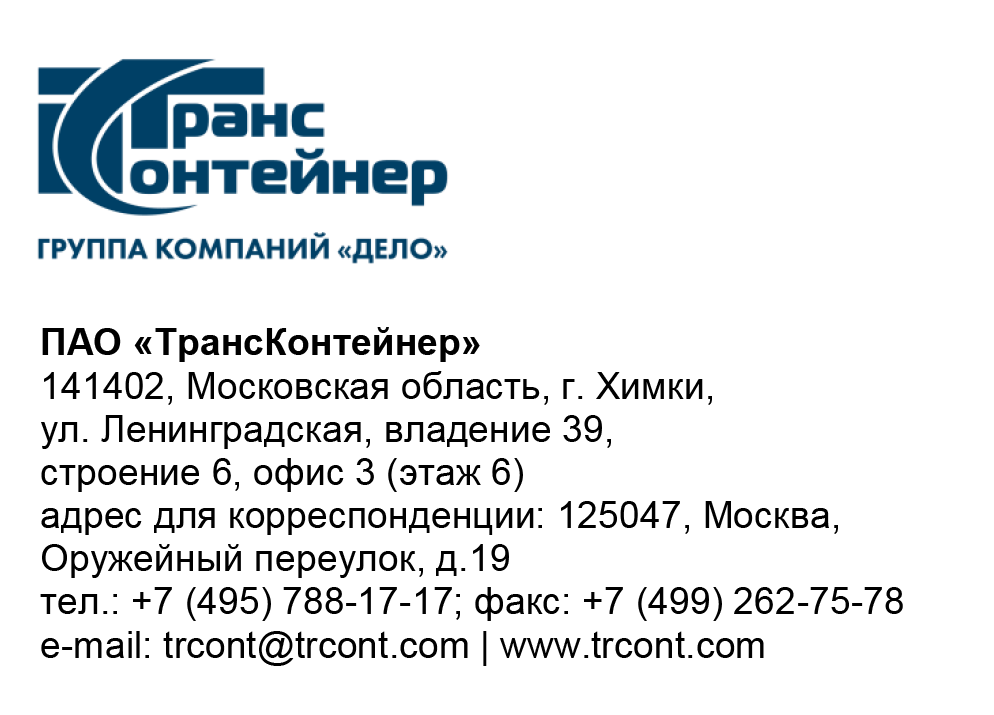 Разъяснения к документации о закупке открытого конкурса в электронной форме № ОКэ-ЦКПКЗ-24-0011 по предмету закупки «Поставка новых седельных тягачей, полуприцепов контейнеровозов и полуприцепов бортовых» (Открытый конкурс)Вопрос № 1: «Добрый день! Прошу продлить срок подачи заявки до 12.04.24»Ответ № 1:В документацию о закупке Открытого конкурса внесены соответствующие изменения.Председатель постоянной рабочей группы конкурсной комиссии аппарата управления	      			